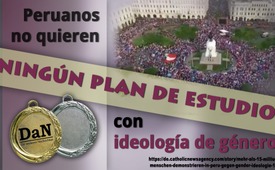 Peruanos no quieren ningún plan de estudio  con ideología de género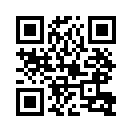 En muchos países, los ministerios de educación han elaborado y adoptado en los últimos años nuevos planes de estudios con una ideología de género integrada. Muchos padres y educadores están indignados y a menudo impotentes ante esto. ¿Existe alguna forma de revocar estas decisiones estatales? Ven conmigo a Perú...Peruanos no quieren un plan de estudio con ideología de género 
A pesar de muchas críticas, el Ministerio de Educación peruano aprobó un nuevo plan de estudios con ideología de género integrada para 2017 a finales de 2016. En marzo de 2017, las asociaciones de padres, profesores y la Iglesia Católica organizaron marchas de protesta bajo el lema "Con mis hijos no te metas". Alrededor de 1,5 millones de personas participaron en las manifestaciones. Los meses de protestas fueron exitosos. En noviembre de 2017, el Ministerio de Educación anunció que el antiguo plan de estudios de 2009 se restablecería sin el contenido de la ideología de género. Este éxito logrado por el movimiento de protesta podría ser un incentivo para muchos que no quieren simplemente quedarse mirando la introducción de la ideología de género en las escuelas.de lis.Fuentes:http://www.epochtimes.de/politik/welt/finger-weg-von-kindern-peru-zieht-schullehrplan-mit-gender-ideologie-nach-eltern-protesten-zurueck-a2289451.htm
http://www.freiewelt.net/nachricht/ende-gender-in-peru-10072936/Esto también podría interesarle:---Kla.TV – Las otras noticias ... libre – independiente – no censurada ...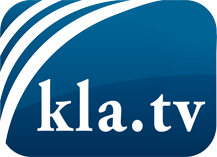 lo que los medios de comunicación no deberían omitir ...poco escuchado – del pueblo para el pueblo ...cada viernes emisiones a las 19:45 horas en www.kla.tv/es¡Vale la pena seguir adelante!Para obtener una suscripción gratuita con noticias mensuales
por correo electrónico, suscríbase a: www.kla.tv/abo-esAviso de seguridad:Lamentablemente, las voces discrepantes siguen siendo censuradas y reprimidas. Mientras no informemos según los intereses e ideologías de la prensa del sistema, debemos esperar siempre que se busquen pretextos para bloquear o perjudicar a Kla.TV.Por lo tanto, ¡conéctese hoy con independencia de Internet!
Haga clic aquí: www.kla.tv/vernetzung&lang=esLicencia:    Licencia Creative Commons con atribución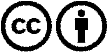 ¡Se desea la distribución y reprocesamiento con atribución! Sin embargo, el material no puede presentarse fuera de contexto.
Con las instituciones financiadas con dinero público está prohibido el uso sin consulta.Las infracciones pueden ser perseguidas.